（別紙様式）大阪大学附属図書館総合図書館ラーニング・コモンズ及びグローバル・コモンズ授業等使用願　　年　　月　　日大阪大学附属図書館副館長（総合図書館担当）　殿下記のとおり授業等で使用したいので申請します。使用にあたっては、大阪大学附属図書館総合図書館ラーニング・コモンズ及びグローバル・コモンズ授業等使用要項を遵守します。記注）1 使用願は使用日時の1か月前から7日前までに、図書館ｻｰﾋﾞｽ課（内線5056）へ提出してください。2 使用場所はゾーン単位で申請してください。用途によっては複数ゾーンを使用できます。（以下、図書館記入欄）（参考）大阪大学附属図書館 総合図書館 2階フロア図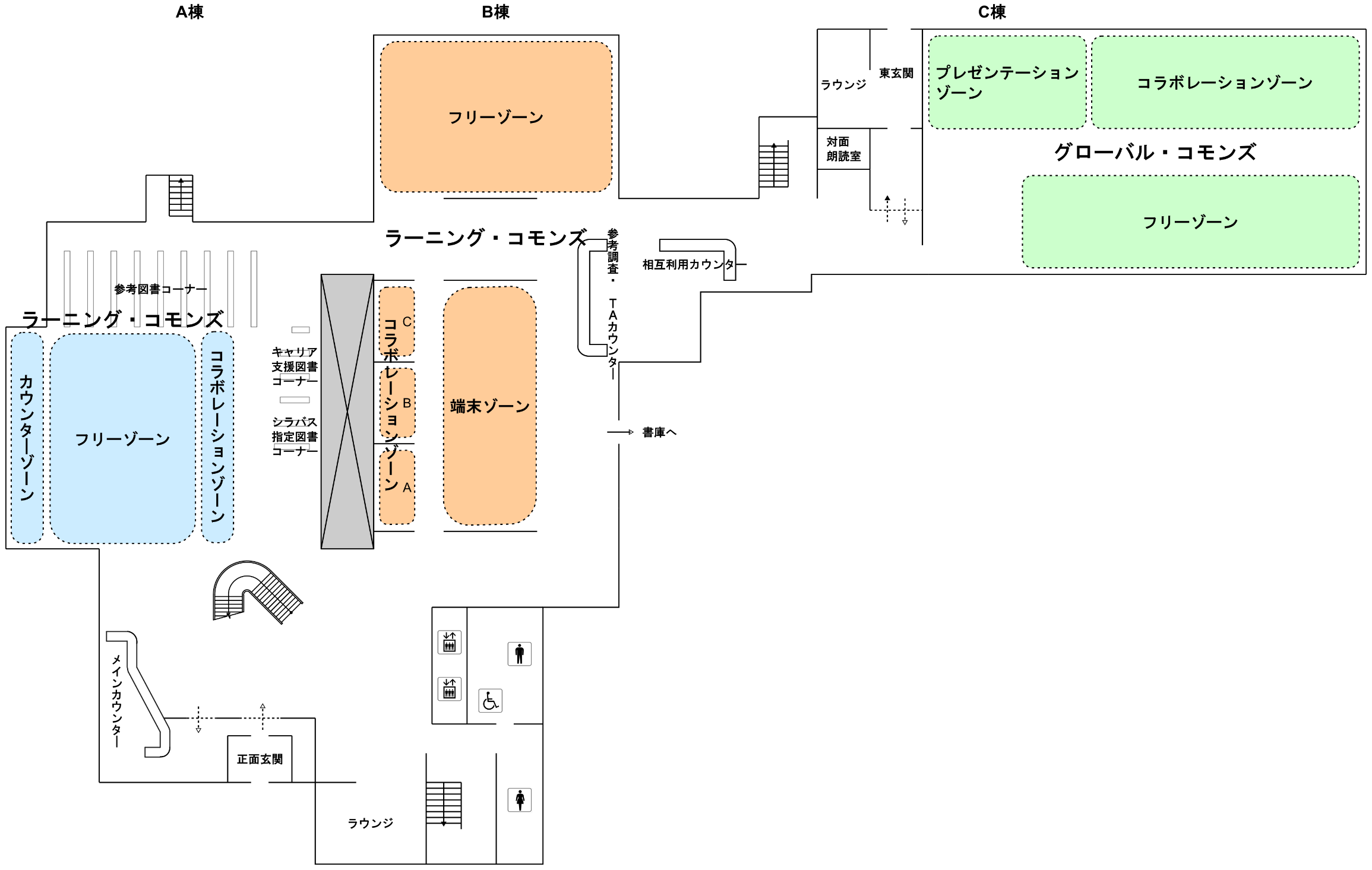 所属部局職名氏名※使用責任者
（教職員）（連絡者名※責任者と同じ
場合は省略）電話番号電子メール使用目的※シラバス
記載事項等授業等の名称：使用目的※シラバス
記載事項等具体的な内容：使用日時□ 今回のみ　　　　年　　月　　日（　）　　時　　分 ～　　時　　分□ 今回のみ　　　　年　　月　　日（　）　　時　　分 ～　　時　　分□ 今回のみ　　　　年　　月　　日（　）　　時　　分 ～　　時　　分□ 今回のみ　　　　年　　月　　日（　）　　時　　分 ～　　時　　分□ 今回のみ　　　　年　　月　　日（　）　　時　　分 ～　　時　　分□ 今回のみ　　　　年　　月　　日（　）　　時　　分 ～　　時　　分□ 今回のみ　　　　年　　月　　日（　）　　時　　分 ～　　時　　分□ 今回のみ　　　　年　　月　　日（　）　　時　　分 ～　　時　　分□ 今回のみ　　　　年　　月　　日（　）　　時　　分 ～　　時　　分□ 今回のみ　　　　年　　月　　日（　）　　時　　分 ～　　時　　分□ 今回のみ　　　　年　　月　　日（　）　　時　　分 ～　　時　　分□ 今回のみ　　　　年　　月　　日（　）　　時　　分 ～　　時　　分□ 今回のみ　　　　年　　月　　日（　）　　時　　分 ～　　時　　分□ 今回のみ　　　　年　　月　　日（　）　　時　　分 ～　　時　　分□ 今回のみ　　　　年　　月　　日（　）　　時　　分 ～　　時　　分□ 今回のみ　　　　年　　月　　日（　）　　時　　分 ～　　時　　分□ 今回のみ　　　　年　　月　　日（　）　　時　　分 ～　　時　　分□ 今回のみ　　　　年　　月　　日（　）　　時　　分 ～　　時　　分□ 今回のみ　　　　年　　月　　日（　）　　時　　分 ～　　時　　分使用日時□ 定期使用　　　　年　　月　　日（　）～　　　　年　　月　　日（　）□ 定期使用　　　　年　　月　　日（　）～　　　　年　　月　　日（　）□ 定期使用　　　　年　　月　　日（　）～　　　　年　　月　　日（　）□ 定期使用　　　　年　　月　　日（　）～　　　　年　　月　　日（　）□ 定期使用　　　　年　　月　　日（　）～　　　　年　　月　　日（　）□ 定期使用　　　　年　　月　　日（　）～　　　　年　　月　　日（　）□ 定期使用　　　　年　　月　　日（　）～　　　　年　　月　　日（　）□ 定期使用　　　　年　　月　　日（　）～　　　　年　　月　　日（　）□ 定期使用　　　　年　　月　　日（　）～　　　　年　　月　　日（　）□ 定期使用　　　　年　　月　　日（　）～　　　　年　　月　　日（　）□ 定期使用　　　　年　　月　　日（　）～　　　　年　　月　　日（　）□ 定期使用　　　　年　　月　　日（　）～　　　　年　　月　　日（　）□ 定期使用　　　　年　　月　　日（　）～　　　　年　　月　　日（　）□ 定期使用　　　　年　　月　　日（　）～　　　　年　　月　　日（　）□ 定期使用　　　　年　　月　　日（　）～　　　　年　　月　　日（　）□ 定期使用　　　　年　　月　　日（　）～　　　　年　　月　　日（　）□ 定期使用　　　　年　　月　　日（　）～　　　　年　　月　　日（　）□ 定期使用　　　　年　　月　　日（　）～　　　　年　　月　　日（　）□ 定期使用　　　　年　　月　　日（　）～　　　　年　　月　　日（　）使用日時　　　　□ 上記期間中の毎週（　）曜日　　　時　　分 ～　　時　　分　　　　□ 上記期間中の毎週（　）曜日　　　時　　分 ～　　時　　分　　　　□ 上記期間中の毎週（　）曜日　　　時　　分 ～　　時　　分　　　　□ 上記期間中の毎週（　）曜日　　　時　　分 ～　　時　　分　　　　□ 上記期間中の毎週（　）曜日　　　時　　分 ～　　時　　分　　　　□ 上記期間中の毎週（　）曜日　　　時　　分 ～　　時　　分　　　　□ 上記期間中の毎週（　）曜日　　　時　　分 ～　　時　　分　　　　□ 上記期間中の毎週（　）曜日　　　時　　分 ～　　時　　分　　　　□ 上記期間中の毎週（　）曜日　　　時　　分 ～　　時　　分　　　　□ 上記期間中の毎週（　）曜日　　　時　　分 ～　　時　　分　　　　□ 上記期間中の毎週（　）曜日　　　時　　分 ～　　時　　分　　　　□ 上記期間中の毎週（　）曜日　　　時　　分 ～　　時　　分　　　　□ 上記期間中の毎週（　）曜日　　　時　　分 ～　　時　　分　　　　□ 上記期間中の毎週（　）曜日　　　時　　分 ～　　時　　分　　　　□ 上記期間中の毎週（　）曜日　　　時　　分 ～　　時　　分　　　　□ 上記期間中の毎週（　）曜日　　　時　　分 ～　　時　　分　　　　□ 上記期間中の毎週（　）曜日　　　時　　分 ～　　時　　分　　　　□ 上記期間中の毎週（　）曜日　　　時　　分 ～　　時　　分　　　　□ 上記期間中の毎週（　）曜日　　　時　　分 ～　　時　　分使用日時　　　　□ その他（　　　　　　　　　　　　　　　　 　　　　　　　　　　）　　　　□ その他（　　　　　　　　　　　　　　　　 　　　　　　　　　　）　　　　□ その他（　　　　　　　　　　　　　　　　 　　　　　　　　　　）　　　　□ その他（　　　　　　　　　　　　　　　　 　　　　　　　　　　）　　　　□ その他（　　　　　　　　　　　　　　　　 　　　　　　　　　　）　　　　□ その他（　　　　　　　　　　　　　　　　 　　　　　　　　　　）　　　　□ その他（　　　　　　　　　　　　　　　　 　　　　　　　　　　）　　　　□ その他（　　　　　　　　　　　　　　　　 　　　　　　　　　　）　　　　□ その他（　　　　　　　　　　　　　　　　 　　　　　　　　　　）　　　　□ その他（　　　　　　　　　　　　　　　　 　　　　　　　　　　）　　　　□ その他（　　　　　　　　　　　　　　　　 　　　　　　　　　　）　　　　□ その他（　　　　　　　　　　　　　　　　 　　　　　　　　　　）　　　　□ その他（　　　　　　　　　　　　　　　　 　　　　　　　　　　）　　　　□ その他（　　　　　　　　　　　　　　　　 　　　　　　　　　　）　　　　□ その他（　　　　　　　　　　　　　　　　 　　　　　　　　　　）　　　　□ その他（　　　　　　　　　　　　　　　　 　　　　　　　　　　）　　　　□ その他（　　　　　　　　　　　　　　　　 　　　　　　　　　　）　　　　□ その他（　　　　　　　　　　　　　　　　 　　　　　　　　　　）　　　　□ その他（　　　　　　　　　　　　　　　　 　　　　　　　　　　）参加人員人 （学生証・図書館利用者票を持たない者人 （学生証・図書館利用者票を持たない者人 （学生証・図書館利用者票を持たない者人 （学生証・図書館利用者票を持たない者人 （学生証・図書館利用者票を持たない者人 （学生証・図書館利用者票を持たない者人 （学生証・図書館利用者票を持たない者人 （学生証・図書館利用者票を持たない者人 （学生証・図書館利用者票を持たない者人 （学生証・図書館利用者票を持たない者人 （学生証・図書館利用者票を持たない者人を含む）人を含む）人を含む）人を含む）使用場所【ラーニング・コモンズ（A棟）】【ラーニング・コモンズ（A棟）】【ラーニング・コモンズ（A棟）】【ラーニング・コモンズ（A棟）】【ラーニング・コモンズ（A棟）】【ラーニング・コモンズ（A棟）】【ラーニング・コモンズ（A棟）】【ラーニング・コモンズ（A棟）】使用場所□ コラボレーションゾーン□ コラボレーションゾーン□ コラボレーションゾーン（席）席）使用場所□ カウンターゾーン□ カウンターゾーン□ カウンターゾーン（席）席）□ フリーゾーン□ フリーゾーン□ フリーゾーン□ フリーゾーン□ フリーゾーン□ フリーゾーン（席）席）使用場所【ラーニング・コモンズ（B棟）】【ラーニング・コモンズ（B棟）】【ラーニング・コモンズ（B棟）】【ラーニング・コモンズ（B棟）】【ラーニング・コモンズ（B棟）】【ラーニング・コモンズ（B棟）】【ラーニング・コモンズ（B棟）】【ラーニング・コモンズ（B棟）】使用場所□ コラボレーションゾーン□ コラボレーションゾーン□ コラボレーションゾーン（正面玄関側から順に　□A　　　□B　　　□C　）（正面玄関側から順に　□A　　　□B　　　□C　）（正面玄関側から順に　□A　　　□B　　　□C　）（正面玄関側から順に　□A　　　□B　　　□C　）（正面玄関側から順に　□A　　　□B　　　□C　）（正面玄関側から順に　□A　　　□B　　　□C　）（正面玄関側から順に　□A　　　□B　　　□C　）（正面玄関側から順に　□A　　　□B　　　□C　）（正面玄関側から順に　□A　　　□B　　　□C　）（正面玄関側から順に　□A　　　□B　　　□C　）（正面玄関側から順に　□A　　　□B　　　□C　）（正面玄関側から順に　□A　　　□B　　　□C　）（正面玄関側から順に　□A　　　□B　　　□C　）（正面玄関側から順に　□A　　　□B　　　□C　）（正面玄関側から順に　□A　　　□B　　　□C　）（正面玄関側から順に　□A　　　□B　　　□C　）使用場所□ 端末ゾーン□ 端末ゾーン□ 端末ゾーン（席）席）□ フリーゾーン□ フリーゾーン□ フリーゾーン□ フリーゾーン□ フリーゾーン□ フリーゾーン（席）席）使用場所【グローバル・コモンズ（C棟）】【グローバル・コモンズ（C棟）】【グローバル・コモンズ（C棟）】【グローバル・コモンズ（C棟）】【グローバル・コモンズ（C棟）】【グローバル・コモンズ（C棟）】【グローバル・コモンズ（C棟）】【グローバル・コモンズ（C棟）】使用場所□ プレゼンテーションゾーン （□ プレゼンテーションゾーン （□ プレゼンテーションゾーン （□ プレゼンテーションゾーン （席）席）使用場所□ コラボレーションゾーン□ コラボレーションゾーン□ コラボレーションゾーン（席）席）使用場所□ フリーゾーン□ フリーゾーン□ フリーゾーン（席）席）使用機器□ 貸出用プロジェクター□ 貸出用プロジェクター□ 貸出用プロジェクター□ 貸出用プロジェクター□ 貸出用プロジェクター□ 貸出用プロジェクター□ その他（□ その他（□ その他（□ その他（　）　）備考副館長事務部長図書館サービス課長フロアサービス班情報ナビゲート班